Проект: «Мы вместе!»Цель проекта: Оказание социальной помощи семьям, имеющим инвалидов по слуху среди детей или родителей путем формирования социально значимых семейных ценностей и приобщения к здоровому образу жизни.Реализация проекта позволила членам ВОГ осознать серьезность проблемы взаимоотношения поколений, приобщиться к нормам здорового образа жизни для себя и своих детей подростков. Проведена большая организационная, психолого - педагогическая и культурно - массовая работа, в результате которой команда проекта достигла поставленных задач, реализовала намеченные цели. Каждая целевая группа выразила желание продолжать общаться путем проведения подобных мероприятий, руководство Ульяновского отделения ВОГ изыскивает возможности продолжить данную работу в 2019 году путем участия в очередных конкурсах грантов и за счет внутренних средств УРО ОООИ ВОГ. Устойчивость проекта обеспечивается высокой заинтересованностью глухих родителей и родителей глухих детей решать проблемы с помощью квалифицированных специалистов и пониманием важности проблемы со стороны руководства Ульяновского регионального отделения ВОГ. Уже намечены мероприятия на 2019 год, посвященные решению проблем внутри семейных отношений и воспитания подрастающего поколения. Члены команды проекта проанализировали итоги проведенных мероприятий и констатировали, что все участники проекта изменили свои взгляды на проблемы воспитания детей, укрепились внутрисемейные отношения, подростки почувствовали любовь и заботу взрослых.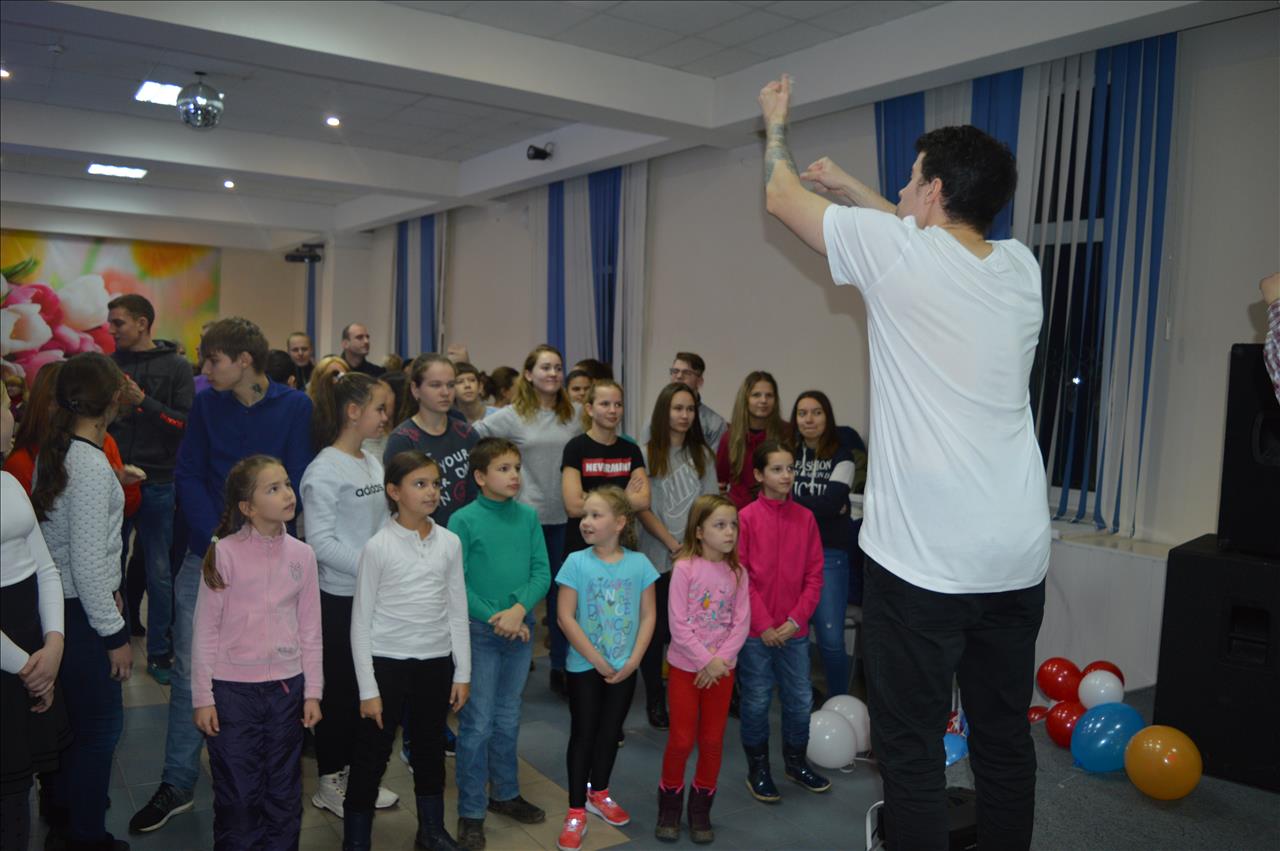 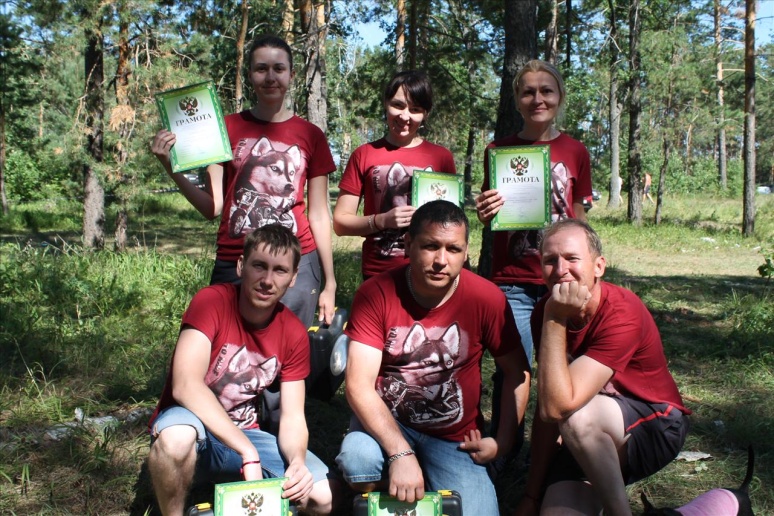 